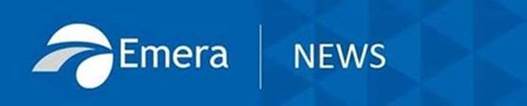 Norm Dimmell appointed President, Emera Newfoundland & LabradorSeptember 9, 2020Hello,I am pleased to inform you that Norm Dimmell, P. Eng., has been appointed President of Emera Newfoundland & Labrador. In this role, Norm has overall responsibility for the operation of the Maritime Link and Emera Newfoundland and Labrador (ENL). Norm joined ENL in March 2016 as Vice President Corporate Services and, following first power in 2018, became Vice President Operations. Prior to joining ENL Norm held progressively senior roles with Noble Denton between 1997 and 2016, including serving as Global Director of DNVGL's Noble Denton Marine Services business area and as Country Manager for GL Noble Denton.Norm was born in Gander, NL, and currently resides in Logy Bay, just outside of St. John’s. He holds an Ocean and Naval Architectural Engineering degree from Memorial University and is currently 1st Vice Chair for St. John's Board of Trade.Emera built the Maritime Link subsea transmission project as part of a long-term vision for transformation to cleaner renewable energy working with regional partners. It has been providing enhanced reliability for our region as a whole already and will enable the transmission of renewable electricity from Newfoundland and Labrador to Nova Scotia and beyond when Muskrat Falls comes online. Please join me in congratulating Norm on his new role. Sincerely, Rick JanegaInterim President and CEO, Nova Scotia Power, COO, Electric Utilities, Canada and Caribbean, Emera Inc. and CEO, Emera Newfoundland & Labrador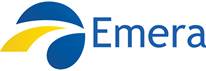 